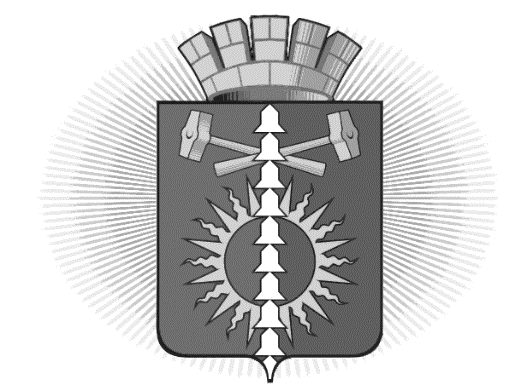 АДМИНИСТРАЦИЯ ГОРОДСКОГО ОКРУГА ВЕРХНИЙ ТАГИЛ П О С Т А Н О В Л Е Н И ЕОт  «31» января 2019 г. № 75город Верхний ТагилО внесении изменения в постановление Администрации городского округа Верхний Тагил от 29.05.2015 года № 542 «Об утверждении положения и состава  межведомственной комиссии по признанию помещения жилым помещением, жилого помещения непригодным для проживания и многоквартирного дома аварийным и подлежащим сносу или реконструкции»(ред. 22.11.2018 № 794)В  связи с изменением в кадровом составе Комиссии по признанию помещения жилым помещением, жилого помещения непригодным для проживания и многоквартирного дома аварийным и подлежащим сносу или реконструкции в городском округе Верхний Тагил, утвержденного постановлением Администрации городского округа Верхний Тагил от 29.05.2015 г. № 542 (изм. от 23.11.2015, от 21.01.2016, от 14.03.2018, от 22.11.2018г.), руководствуясь  Уставом городского округа Верхний ТагилПОСТАНОВЛЯЮ:         1. Внести изменение в  постановление Администрации городского округа Верхний Тагил от 29.05.2015 года № 542 «Об утверждении положения и состава  межведомственной комиссии по признанию помещения жилым помещением, жилого помещения непригодным для проживания и многоквартирного дома аварийным и подлежащим сносу или реконструкции», согласно приложения. 2. Настоящее постановление разместить на официальном сайте городского округа Верхний Тагил www.go-vtagil.ru.3. Контроль исполнения настоящего постановления возлагаю на заместителя главы администрации по жилищно-коммунальному и городскому хозяйству Русалеева Н.Н.Глава городского округа Верхний Тагил                                 подпись                     В.Г. КириченкоВерноСтарший инспектор АСО                                                                                                            Е.А. Поделова городского округа Верхний Тагил       «31» января 2019 годаСОГЛАСОВАНИЕпроекта постановления  Администрации городского округа Верхний ТагилЗаголовок постановления: «О внесении изменения в постановление Администрации городского округа Верхний Тагил от 29.05.2015 года № 542 «Об утверждении положения и состава  межведомственной комиссии по признанию помещения жилым помещением, жилого помещения непригодным для проживания и многоквартирного дома аварийным и подлежащим сносу или реконструкции»(ред. 22.11.2018 № 794)Исполнитель, телефон:   2-00-26,   Поделова Елена Андреевна, старший инспектор   архитектурно-строительного отдела администрации._________ 17.01.2019 г.Приложение 2к постановлению администрациигородского округа Верхний Тагилот «31» января 2019 г.СоставМежведомственной комиссии по признанию помещения жилым помещением, жилого помещения непригодным для проживания и многоквартирного дома аварийным и подлежащим сносу или реконструкцииДолжностьФИОСроки и результаты согласованияСроки и результаты согласованияСроки и результаты согласованияДолжностьФИОДата поступления на согласованиеДата согласованияЗамечания и подпись.Зам.главы администрации по жилищно-коммунальному и городскому хозяйствуН.Н. РусалеевНачальник архитектурно-строительного отделаА.Г. Ждановских№ п\пФИОДолжность1.Председатель комиссии:Кириченко В.Г.Глава городского округа Верхний Тагил2.Заместитель председателя:Русалеев Н.Н.Заместитель главы администрации городского округа Верхний Тагил по жилищно-коммунальному и городскому хозяйству3.Секретарь:Поделова Е.А.Старший инспектор архитектурно-строительного отдела администрации городского округа Верхний ТагилЧлены комиссии:Члены комиссии:Члены комиссии:4.Ждановских А.Г.Начальник архитектурно-строительного отдела администрации городского округа Верхний Тагил5.Кропотухина Н.А.Начальник отдела по управлению муниципальным имуществом и земельными ресурсами администрации городского округа Верхний Тагил6Лобанова Н.В.Заведующая территориальным органом п. Белоречка администрации городского округа Верхний Тагил7Шамсутдинова Н.В.Заведующий территориальным органом п. Половинный администрации городского округа Верхний Тагил8Представитель управляющей организации, ТСЖ, иной организации, эксплуатирующей жилой дом9Бармин Ю.Я.(по согласованию)Главный санитарный врач в городе Нижний Тагил, Пригородном, Верхнесалдинском районах, городе Нижняя Салда, городе Кировград и Невьянском районе10Лизогуб К.А.(по согласованию)Старший инспектор ОНД Невьянского ГО, ГО Верх-Нейвинский, Кировградского ГО, ГО Верхний Тагил УНД и ПР ГУ МЧС России по Свердловской области11Фомина М.Ю.(по согласованию)Начальник филиала СОГУП «Областной Центр недвижимости» Невьянское БТИ12Иванова И.Г.(по согласованию)Начальник отдела контроля по Горнозаводскому управленческому округу Департамента государственного жилищного и строительного надзора по Свердловской области 